103學年度第二學期  輔大家庭教育入班課程-第一單元日期：104年4月7日~4月16日103學年度第二學期  輔大家庭教育入班課程-第二單元日期：104年4月7日~4月16日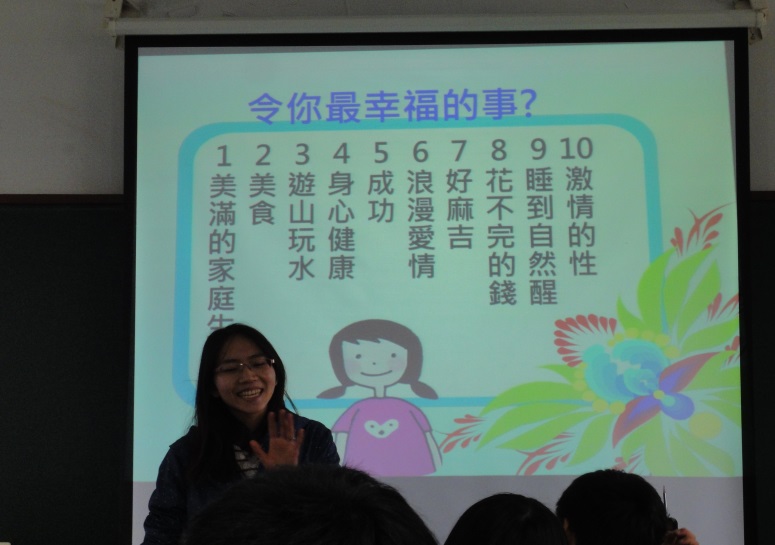 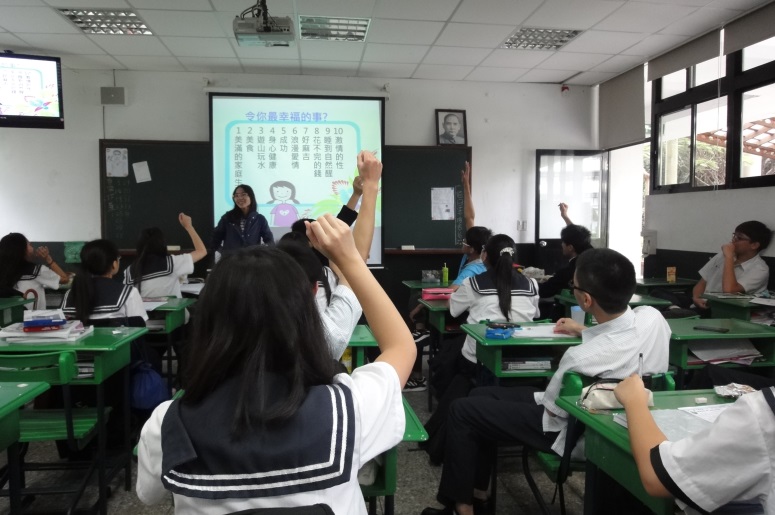 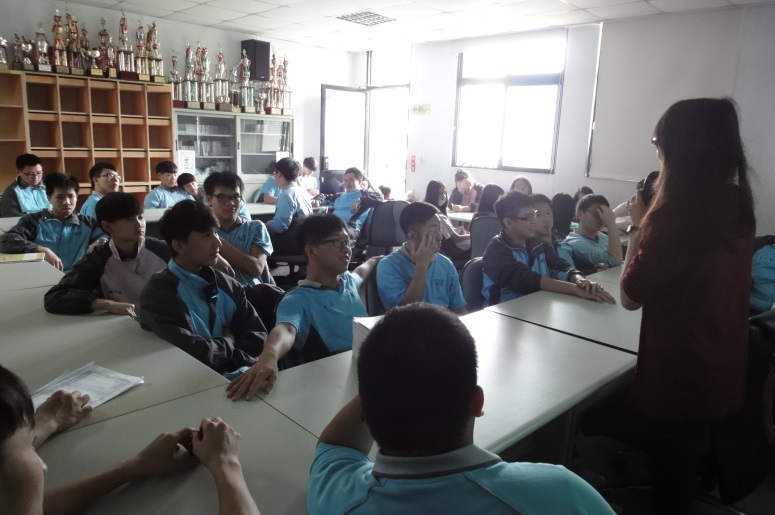 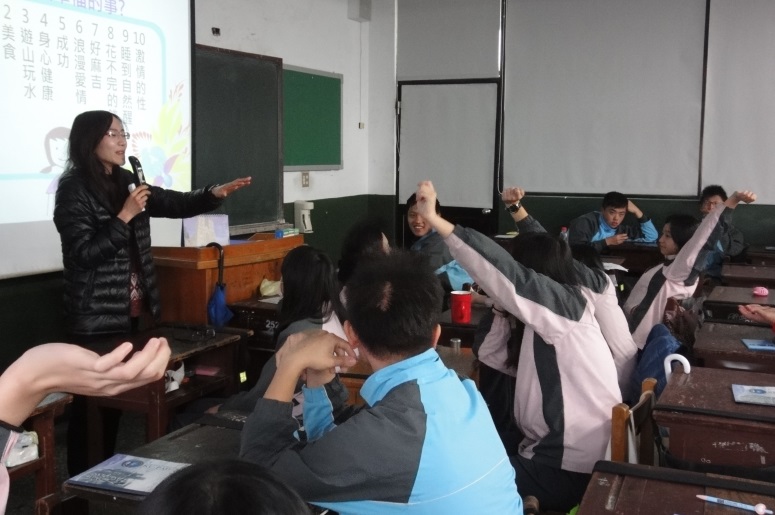 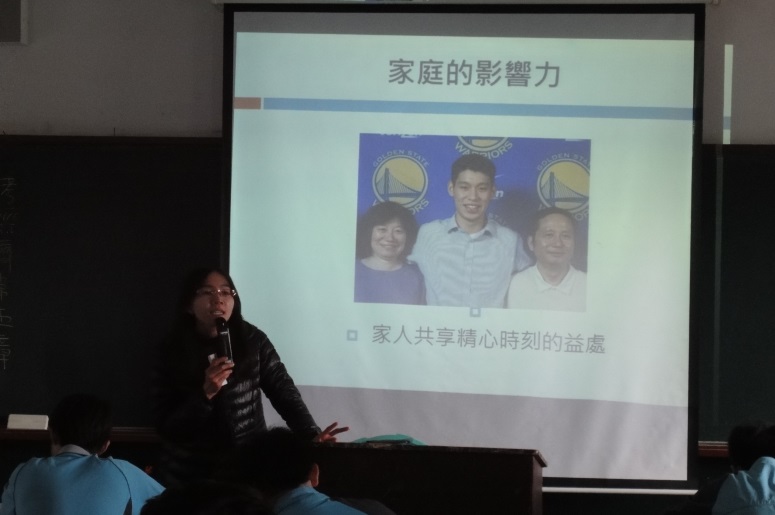 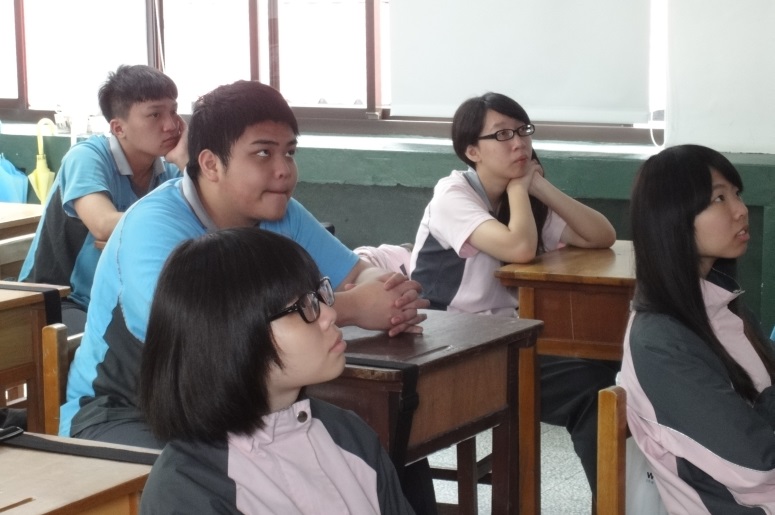 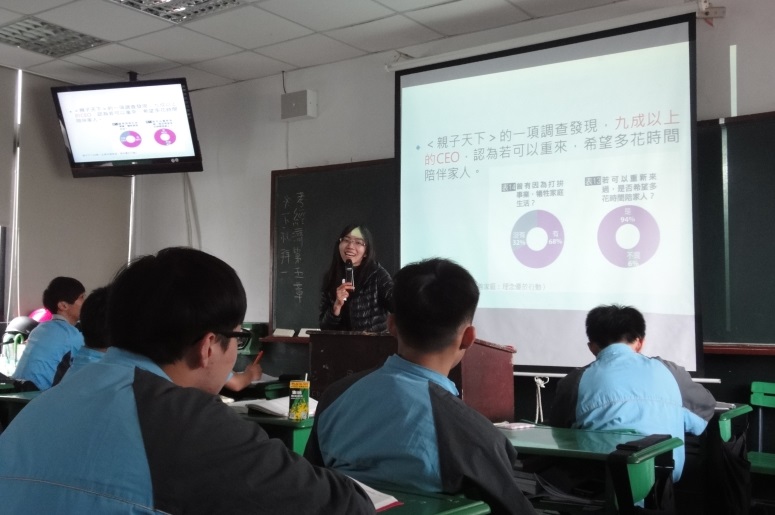 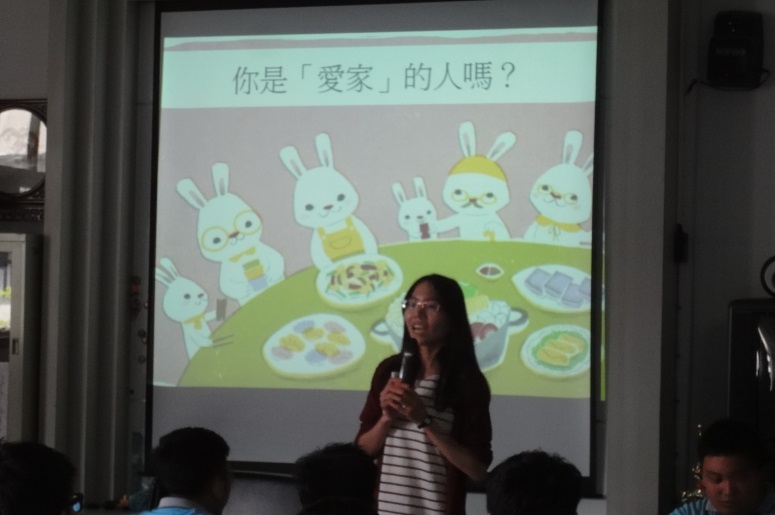 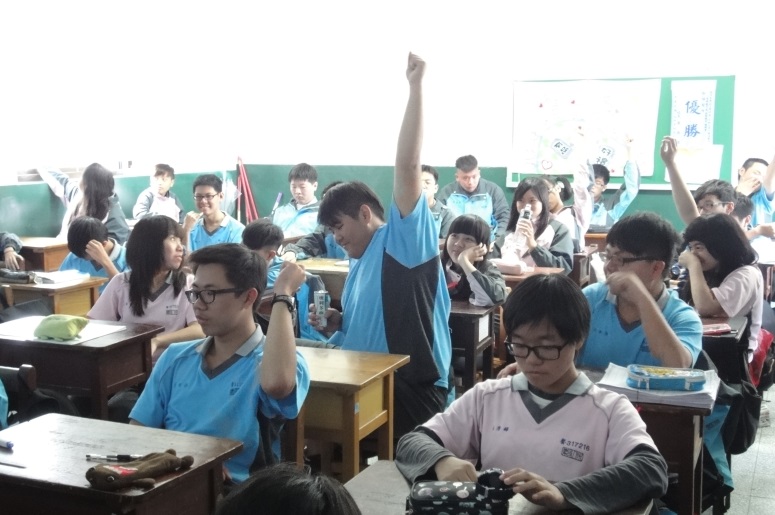 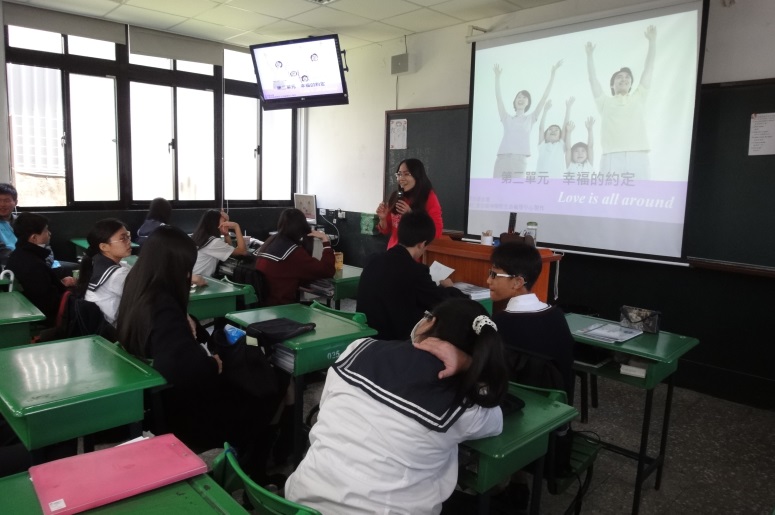 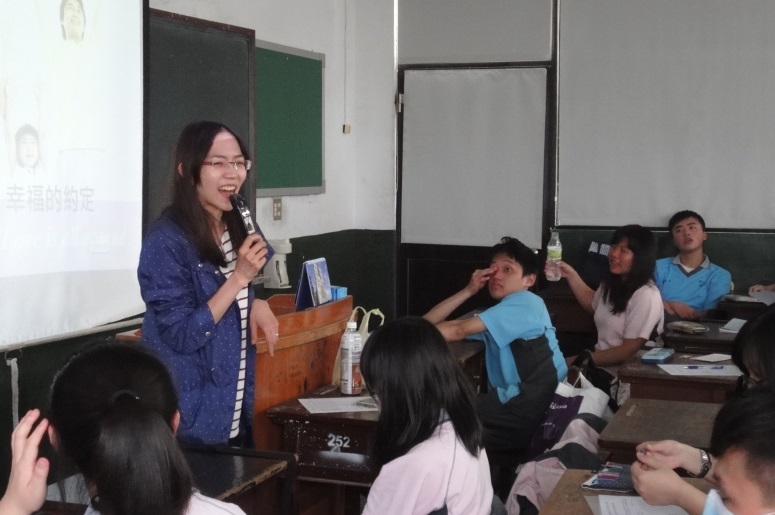 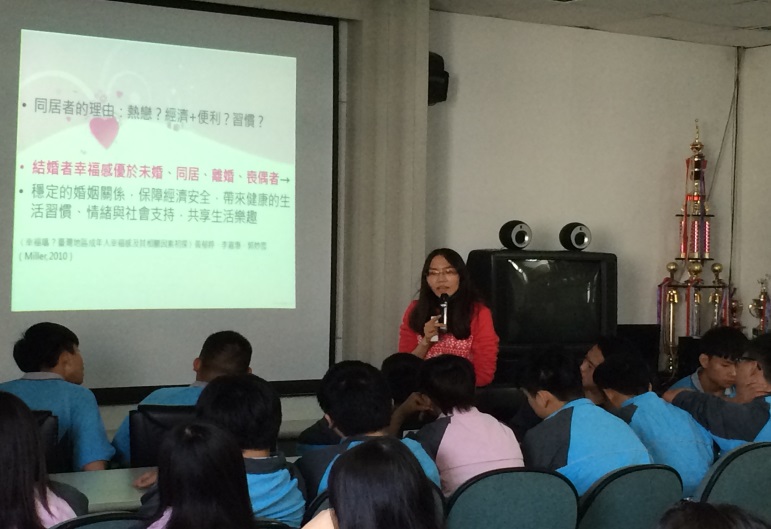 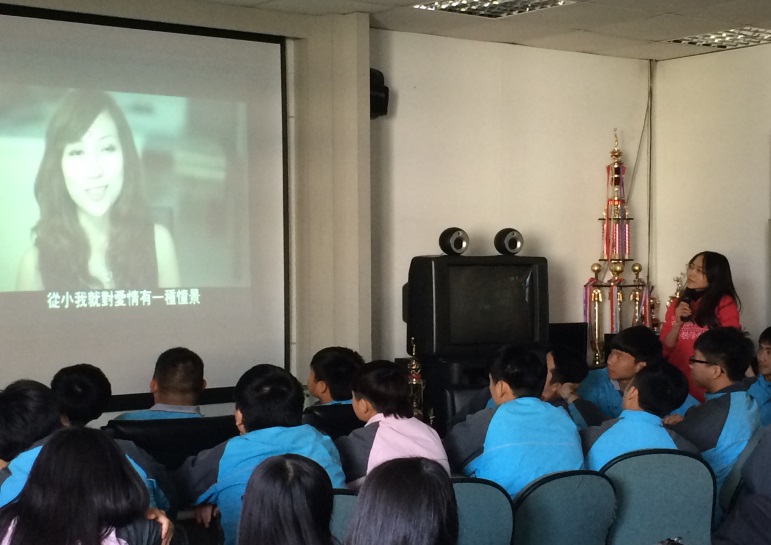 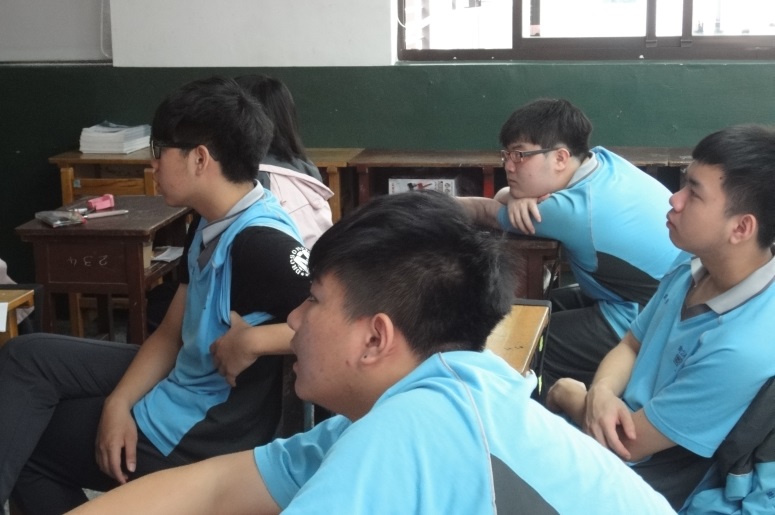 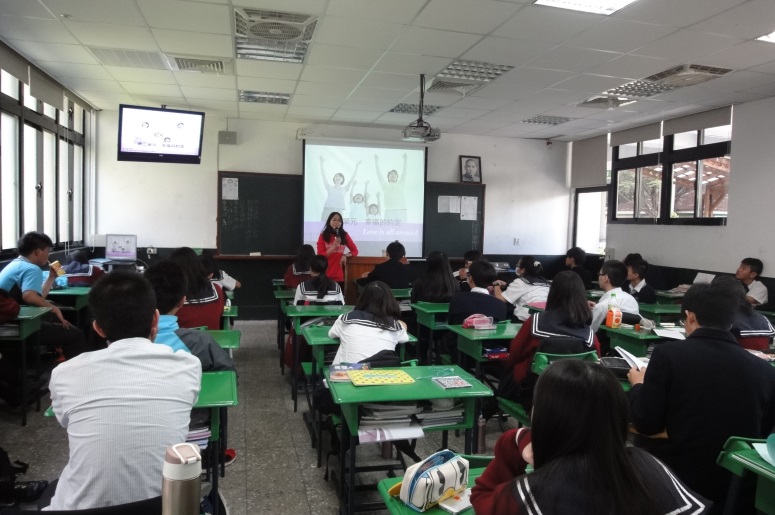 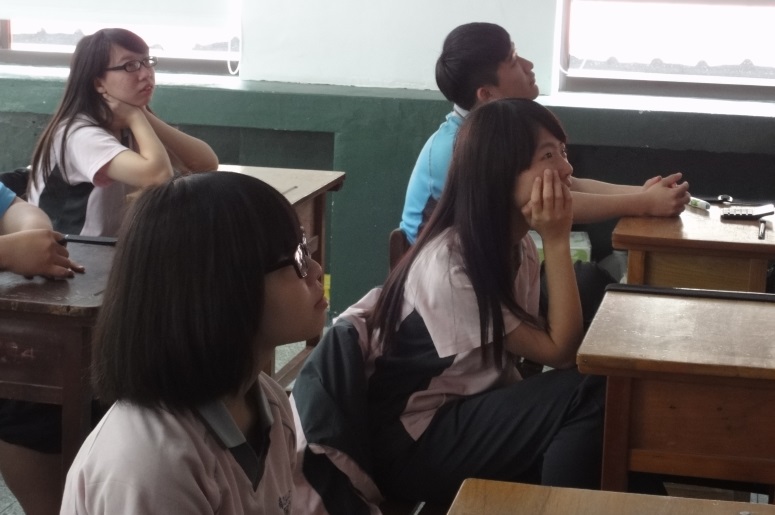 